Bon commande des nouveaux Sweat-shirts du collège Saint-Marc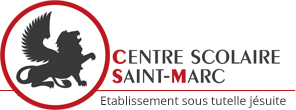 Nom :………………………………………		Classe : ………Prénom :………………………………….Chèrs élèves, Chères parents,Des sweat-shirts ont été élaborés aux couleurs de Saint-Marc par un groupe d’élève du conseil des collégiens de l’année 2014-2015. Vous avez la possibilité d’acheter un sweat-shirt à l’image de votre collège.Veuillez cocher une ou plusieurs cases : Prix : 22€Veuillez joindre à ce bon de commande un chèque d’un montant de 22€ à l’ordre du « Collège Saint Marc ».Vous avez aussi la possibilité de régler en espèces.Merci de regrouper votre paiement et le bon de commande dans une enveloppe marquée de votre nom et classe.Bon commande des nouveaux Sweat-shirts du collège Saint-MarcNom :………………………………………		Classe : ………Prénom :………………………………….Chèrs élèves, Chères parents,Des sweat-shirts ont été élaborés aux couleurs de Saint-Marc par un groupe d’élève du conseil des collégiens de l’année 2014-2015. Vous avez la possibilité d’acheter un sweat-shirt à l’image de votre collège.Veuillez cocher une ou plusieurs cases : Prix : 22€Veuillez joindre à ce bon de commande un chèque d’un montant de 22€ à l’ordre du « Collège Saint Marc ».Vous avez aussi la possibilité de régler en espèces.Merci de regrouper votre paiement et le bon de commande dans une enveloppe marquée de votre nom et classe.Bon commande des nouveaux Sweat-shirts du collège Saint-MarcNom :………………………………………		Classe : ………Prénom :………………………………….Chèrs élèves, Chères parents,Des sweat-shirts ont été élaborés aux couleurs de Saint-Marc par un groupe d’élève du conseil des collégiens de l’année 2014-2015. Vous avez la possibilité d’acheter un sweat-shirt à l’image de votre collège.Veuillez cocher une ou plusieurs cases : Prix : 22€Veuillez joindre à ce bon de commande un chèque d’un montant de 22€ à l’ordre du « Collège Saint Marc ».Vous avez aussi la possibilité de régler en espèces.Merci de regrouper votre paiement et le bon de commande dans une enveloppe marquée de votre nom et classe.TailleCouleur7/8 ans9/11 ans12/14 ansSMLRougeBordeauxGris clairGris foncéMarronTailleCouleur7/8 ans9/11 ans12/14 ansSMLRougeBordeauxGris clairGris foncéMarronTailleCouleur7/8 ans9/11 ans12/14 ansSMLRougeBordeauxGris clairGris foncéMarron